Муниципальное бюджетное общеобразовательное учреждение-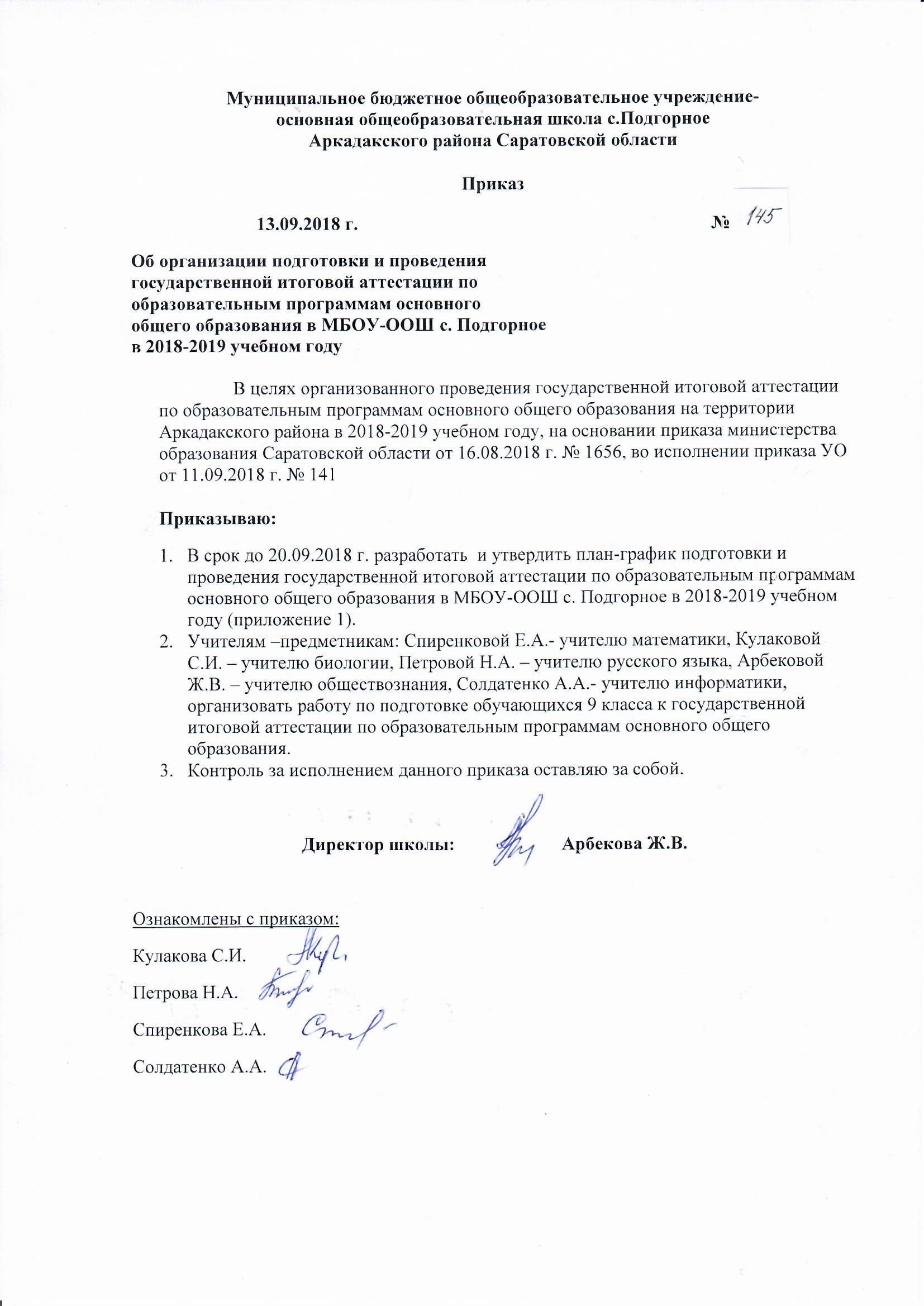 основная общеобразовательная школа с.ПодгорноеАркадакского района Саратовской областиПриказ13.09.2018 г.                                                                            № Об организации подготовки и проведения государственной итоговой аттестации по образовательным программам основного общего образования в МБОУ-ООШ с. Подгорное в 2018-2019 учебном году                В целях организованного проведения государственной итоговой аттестации по образовательным программам основного общего образования на территории Аркадакского района в 2018-2019 учебном году, на основании приказа министерства образования Саратовской области от 16.08.2018 г. № 1656, во исполнении приказа УО от 11.09.2018 г. № 141Приказываю:В срок до 20.09.2018 г. разработать  и утвердить план-график подготовки и проведения государственной итоговой аттестации по образовательным программам основного общего образования в МБОУ-ООШ с. Подгорное в 2018-2019 учебном году (приложение 1).Учителям –предметникам: Спиренковой Е.А.- учителю математики, Кулаковой С.И. – учителю биологии, Петровой Н.А. – учителю русского языка, Арбековой Ж.В. – учителю обществознания, Солдатенко А.А.- учителю информатики, организовать работу по подготовке обучающихся 9 класса к государственной итоговой аттестации по образовательным программам основного общего образования.Контроль за исполнением данного приказа оставляю за собой.Директор школы:                       Арбекова Ж.В.Ознакомлены с приказом: Кулакова С.И.Петрова Н.А.Спиренкова Е.А.Солдатенко А.А.Приложение к приказу №от 13.09.2018 г.                                           План-график подготовки и проведениягосударственной итоговой аттестации по образовательным программамосновного общего  образования                                                                                                            МБОУ-ООШ с. Подгорное в 2018\2019 учебном году                                          План-график подготовки и проведениягосударственной итоговой аттестации по образовательным программамосновного общего  образования                                                                                                            МБОУ-ООШ с. Подгорное в 2018\2019 учебном году                                          План-график подготовки и проведениягосударственной итоговой аттестации по образовательным программамосновного общего  образования                                                                                                            МБОУ-ООШ с. Подгорное в 2018\2019 учебном году                                          План-график подготовки и проведениягосударственной итоговой аттестации по образовательным программамосновного общего  образования                                                                                                            МБОУ-ООШ с. Подгорное в 2018\2019 учебном году№ п/пМероприятиеСрокиОтветственные исполнителиАнализ проведения государственной итоговой аттестации по образовательным программам основного общего образования в 2018 годуАнализ проведения государственной итоговой аттестации по образовательным программам основного общего образования в 2018 годуАнализ проведения государственной итоговой аттестации по образовательным программам основного общего образования в 2018 годуАнализ проведения государственной итоговой аттестации по образовательным программам основного общего образования в 2018 году1.1.Подведение итогов ГИА-9 на совещании с руководителями образовательных организаций, с педагогическими коллективами, с родительской общественностью.Август- сентябрь 2018 гДиректор , руководитель ШМСМеры по повышению качества преподавания учебных предметов.Меры по повышению качества преподавания учебных предметов.Меры по повышению качества преподавания учебных предметов.Меры по повышению качества преподавания учебных предметов.2.1.Организация методических семинаров        « Подготовка  обучающихся к ГИА» для учителей-предметников.2018\2019 учебный годМетодический кабинет УО2.2.Участие в зональных «круглых столах», конференциях по повышению качества образования1 полугодие 2018-2019 учебного годаМетодический кабинет УО2.3.Участие в работе дистанционного клуба учителей-предметников «Я готов к ГИА!»2018\2019 учебный годМетодический кабинет УО2.4.Мастер-классы ведущих педагогов района по вопросам подготовки к проведению ГИА2018\2019 учебный годМетодический кабинет УО2.5.Консультирование педагогов района по вопросам подготовки обучающихся к ГИА2018\2019 учебный год Методический кабинет УО2.6.Анализ программ самообследования, программ развития образовательных организаций, вошедших  в перечень школ с низкими образовательными результатамиДо 15.11.18Управление образования, директор ОУ2.7.Корректировка программ самообследова-ния, программ развития образовательных организацийДо 15.12.2018Директор ОУ2.8.Участие в региональных проверочных работах по математике 9 класс15-20 октября, 17-22 декабря 2018г, 25февраля-1 марта 2019 гМетодический кабинет УО, ОУ2.9.Проведение диагностики первичного выбора предметов для участия в ГИАдо 1 октября 2018годаКлассный руководитель2.10.Формирование состава обучающихся, требующих особого внимания  по подготовке к ГИАдо 10 октября 2018 годаКлассный руководитель2.11.Организация подготовки обучающихся к ГИАпостоянно в течение 2018\2019 учебного годаУчителя-предметники2.12.Организация подготовки обучающихся 9 классов к итоговому собеседованию по русскому языкуСентябрь 2018 гУчитель русского языкаРазработка приказов МБОУ-ООШ с. Подгорное по организации и проведению государственной итоговой аттестации по образовательным программам основного общего  образования в 2018/2019 учебном годуРазработка приказов МБОУ-ООШ с. Подгорное по организации и проведению государственной итоговой аттестации по образовательным программам основного общего  образования в 2018/2019 учебном годуРазработка приказов МБОУ-ООШ с. Подгорное по организации и проведению государственной итоговой аттестации по образовательным программам основного общего  образования в 2018/2019 учебном годуРазработка приказов МБОУ-ООШ с. Подгорное по организации и проведению государственной итоговой аттестации по образовательным программам основного общего  образования в 2018/2019 учебном году3.1.Об организации подготовки и проведения государственной итоговой аттестации  по образовательным программам основного общего  образования в МБОУ-ООШ с. Подгорное в 2018/2019 учебном годусентябрь 2018 гДиректор ОУ3.2.О перечне видов работ по подготовке и проведению  государственной  итоговой аттестации по образовательным программам основного общего  образования в 2018\2019 учебном годусентябрь 2018 г.Директор ОУ3.3.Об организации и проведении региональных проверочных работ по математике для обучающихся 9-х классов в 2018\2019 учебном году.Сентябрь 2018 гМетодический кабинет УО3.4.О проведении репетиционных экзаменов по общеобразовательным программы основного общего  образования   2018-2019 учебный год Директор ОУ, специалист УО3.5.О проведении итогового собеседования по русскому языку в 2018\2019 учебном годуНоябрь 2018 годаДиректор ОУ3.6.Об обучении организаторов ЕГЭ и ОГЭАпрель 2019 гПроворнова С. А.3.7.О проведении тренировочных мероприятий по отработке технологий печати КИМов в аудиториях ППЭ ЕГЭОктябрь-декабрь 2018 гПроворнова С. А.3.8.О проведении государственной итоговой аттестации  по образовательным программам основного общего  образованияапрель-Май - июнь      2019 г.УО, директор ОУ3.9.О проведении государственной итоговой аттестации по образовательным программам  основного общего образования в дополнительные срокииюль-сентябрь 2019 годаУО, директор ОУОбучение лиц, привлекаемых  к проведению ГИА-9  Обучение лиц, привлекаемых  к проведению ГИА-9  Обучение лиц, привлекаемых  к проведению ГИА-9  Обучение лиц, привлекаемых  к проведению ГИА-9  4.1.Организация постоянно-действующего семинара-совещания для школьных координаторов по организации и проведению государственной итоговой аттестации  по образовательным программам основного общего  образования1 раз в четвертьУО, директор ОУ, учителя-предметники4.2.Организация обучения на муниципальном уровне экспертов привлекаемых к проведению итогового собеседованияНоябрь 2018 годаГордиенкова Т.Н.Проворнова С. А.4.3.Организация обучения с последующим тестированием  на муниципальном уровне работников образовательных организаций, привлекаемых к проведению ГИА в качестве организаторов и специалистов пунктов проведения экзаменовФевраль-май 2019 годГордиенкова Т.Н.Проворнова С. А.4.4.Консультации различных категорий участников ГИА-9В течение 2018\2019 учебного годаДиректор ОУ, УООрганизационное сопровождение ГИА-9 и ГИА-11Организационное сопровождение ГИА-9 и ГИА-11Организационное сопровождение ГИА-9 и ГИА-11Организационное сопровождение ГИА-9 и ГИА-115.1.Рассмотрение на ПДС  в администрации района и совещании руководителей образовательных организаций вопросов по организации ГИА-9 В течение 2018\2019 учебного годаПроворнова С. А.5.2.Формирование статистической информации о количестве:-             обучающихся в IX классе;- лиц, не прошедших ГИА в 2018 г;- лиц с ОВЗ, инвалидов, детей-инвалидов.сентябрь – октябрь 2018 г.Директор ОУ5.3.Организация работы телефона «горячей линии»сентябрь 2018 г.Классный руководитель5.4.Формирование сводной информации о лицах, назначенных школьными координаторами по организации и проведению государственной итоговой аттестации обучающихся в 2018/2019 учебном годуоктябрь 2018 г.Проворнова С. А.5.5. Формирование предложений по схеме распределения участников государственной итоговой аттестации по программам основного общего образования по пунктам проведения экзаменов ноябрь 2018 г.Проворнова С. А.5.6.Проведение по утвержденному расписанию итогового собеседования по русскому языкуфевраль, май 2019 гПроворнова С. А., директор ОУ5.7.Формирование списка лиц, имеющих право на участие в государственном экзамене в досрочный периодЯнварь 2019 г.Проворнова С. А.5.8.Проведение по утверждённому расписанию государственной итоговой аттестации по программам основного общего образованияапрель-июль2019г.Проворнова С. А.,Директор ОУ5.9.Рассмотрение на совещании с руководителями общеобразовательных организаций района вопроса «О ходе подготовки к проведению ГИА по образовательным программам основного общего и среднего общего образования в районе»1 раз в кварталПроворнова С. А.6. Мероприятия по информационному сопровождению ГИА6. Мероприятия по информационному сопровождению ГИА6. Мероприятия по информационному сопровождению ГИА6. Мероприятия по информационному сопровождению ГИА6.1.Информационное наполнение Интернет-сайта МБОУ-ООШ с. Подгорное по вопросам организации и проведения ГИА. Размещение на сайте информации:в течение  2018\2019 учебного годаДиректор ОУ, ответственный за ведение сайта6.1.1.О сроках и местах подачи заявления на сдачу ГИА-9.До 31.12.2018Проворнова С. А.6.1.2.О сроках проведения ГИА-9До 01.04.19Проворнова С. А.6.1.3.О сроках, местах и порядке подачи и рассмотрения апелляций ГИА-9До 20.04.19Проворнова С. А.6.1.4.О сроках, местах и порядке информирования о результатах ГИА-9До 20.04.19Проворнова С. А.6.1.5Подготовка и проведение родительских собраний  по вопросам подготовки и проведения государственной итоговой аттестациив течение  2018\2019 учебного годаДиректор ОУ6.1.6.Обеспечение работы телефона «горячей линии»в течение  2018\2019 учебного годаДиректор ОУ8.1.11.Организация консультационной поддержки участников ГИАв течение  2018\2019 учебного годаУО, директор ОУ8.2.Организация контроля за оформлением информационных стендов в образовательных организациях по процедуре проведения ГИА в 2019 году, размещение соответствующей информации на сайтах образовательных организаций. в течение  2018\2019 учебного годаДиректор ОУ